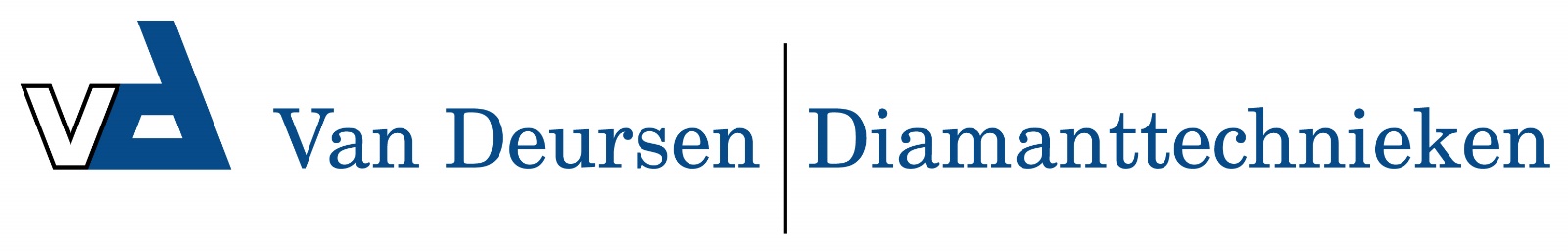 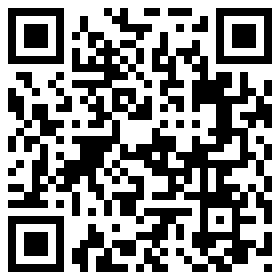 FS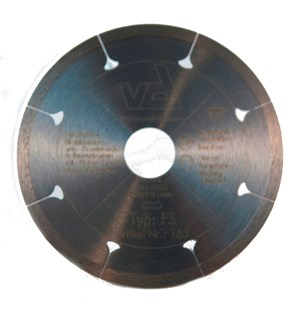 Toepassing    Wandtegels en dunne natuursteenplatenDiameters Ø115-125Asgat22,23Segmenthoogte    6 mmSegmentbreedte1,2 mmGebruikDroog